Guía de Estudio BíblicoTema: Jehová, el Dios de mi salvación.Base Bíblica: Salmo 27:1-13 (RV1960)Introducción.Esperar en Dios no es fácil. A menudo parece que no está respondiendo a nuestras oraciones o que no comprende la urgencia de nuestra situación. Esa clase de pensamiento implica que Dios no lleva las riendas o que no es justo. Pero vale la pena esperar en Dios.(Lam. 3:24-26) nos hace un llamado a la esperanza y a esperar en el Señor ya que a menudo Dios utiliza la espera para refrescarnos, renovarnos y enseñarnos. Use esos momentos de espera para descubrir lo que Dios puede estar tratando de enseñarle en el proceso. David sabía por experiencia lo que significaba esperar al Señor. Había sido ungido rey a la edad de dieciséis años, pero no fue rey sino hasta que tuvo treinta. Mientras tanto, el celoso rey Saúl lo estuvo persiguiendo por todo el desierto. David tuvo que esperar en Dios en cuanto al cumplimiento de su promesa de que algún día sería rey. Más tarde, después de convertirse en rey, se vio perseguido por Absalón, su hijo rebelde.Donde estuviere el creyente, puede hallar el camino al trono de gracia por la oración. Dios nos llama por su Espíritu, por su palabra, por su adoración y por providencias especiales, misericordiosas que nos afligen. Cuando estamos neciamente coqueteando con las vanidades mentirosas, Dios está, por amor a nosotros, llamándonos a buscar nuestras misericordias en Él. La llamada es general. “Buscad mi rostro”, pero debemos aplicarlo a nosotros mismos, “tu rostro buscaré”. La palabra no sirve cuando no aceptamos la exhortación: el corazón bondadoso responde rápidamente a la llamada del Dios bondadoso, siendo voluntario en el día de su poder. El salmista requiere el favor del Señor; la continuación de su presencia con él; el beneficio de la dirección divina y el beneficio de la protección divina. El tiempo de Dios para ayudar a los que confían en él llega cuando toda otra ayuda falla. Él es un amigo más seguro y mejor de lo que son o pueden ser los padres terrenales. —¿Cuál era la creencia que sustentaba al salmista? Que vería la bondad del Señor. Nada hay como la esperanza de fe en la vida eterna, los vistazos anticipados de esa gloria y el sabor previo de sus placeres para impedir que desfallezcamos mientras estamos sometidos a todas las calamidades. Mientras tanto él debe ser fortalecido para soportar el peso de sus cargas. Miremos al Salvador sufriente y oremos en fe que no seamos entregados a las manos de nuestros enemigos. Animémonos unos a otros a esperar en el Señor con paciente esperanza y oración ferviente. Paso 1: Leer el texto del pasaje referido: Salmo 27:1-13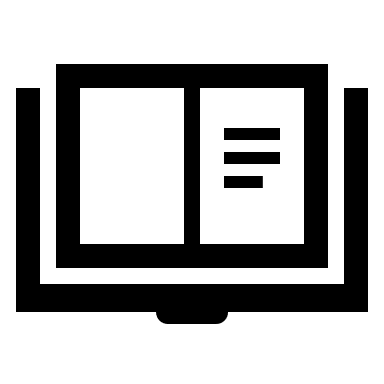  Paso 2: Desarrollar la siguiente guía de estudio y discusión como familia.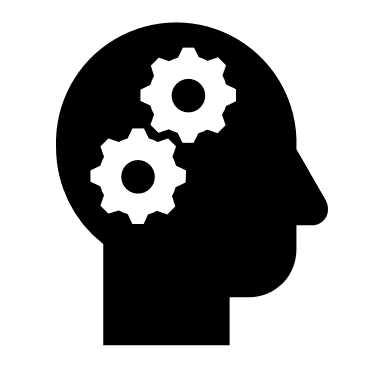 BOSQUEJO DEL TEXTO.Confianza en medio del temor de la incertidumbre, de lo que pasará y de cómo enfrentar las situaciones difíciles de nuestra vida, era un gran reto en este caso para la vida David. De la misma manera se vuelve un desafío para nosotros el día de hoy enfrentar estos momentos con la mejor actitud, con la mejor manera y con las mejor arma: Dios. Él es la respuesta para todas nuestras congojas o tribulaciones para el día de hoy, David lo sabía y por ello sabia dónde acudir. Ahora nos toca a nosotros descubrirlo a través de este pasaje y así como David lo hiciese poner toda nuestra seguridad y esperanza solamente en Dios,  recuerde junto con el salmista que el Señor es nuestra luz y su nuestra salvación.JEHOVÁ: EL BALUARTE DE NUESTRA VIDA (V.1-2)Cuando se habla de baluarte, hablamos en el sentido de lo que el Señor representaba para la vida de David, y más aún,  lo que él representaba en tiempos de angustia o de aflicción para su vida.(v.1a): “Jehová, un mi ________ y mi ____________. La primera palabra tiene que ver con esa luz en medio de las tinieblas. La segunda resalta que solamente Dios es el medio que necesitamos, ya que es el único que pude y tiene el poder para podernos sacar de nuestra peor condición.                            Por ello su confianza lo expresa en una pregunta: ¿De quien temeré?                            En otras palabras: ¡No hay nada ni nadie que me infunde temor!, ya que                            él es el amparo de nuestras vidas.(v.1b): “Jehová es la ___________ de mi vida”. Esta expresión da la idea de peñasco, refugio, algo inexpugnable. De ahí la reafirmación de su confianza que lo vuelve hacer de una manera de pregunta retórica a la afirmación que acaba de mencionar: ¿De quien he de atemorizarme o de qué he de atemorizarme?(v.2): “Cuando se juntaron contra mí los ___________”. Los que se levantarán contra él o lo que se levantaré contra él , llámese amenaza de cualquier tipo,  no prevalecerá. Dios es más grande que todo ello.(v.3a):”Aunque un ejército acampe contra mí, ___________________________”. Lo podrán atacar, amenazar, intimidar: Pero su corazón está seguro en Dios.(v.3b): “Aunque contra mi se levante guerra, ______________________________”. El mantendría su calma, la paz aun en medio de las amenazas o de las crisis.      ¿Cómo podría reflejar en mi vida, la confianza, la seguridad y la calma que el salmista expresaba en estos versos? ¿Qué es lo que puede afectar o anular dicha confianza o seguridad  en los momentos de crisis o amenazas?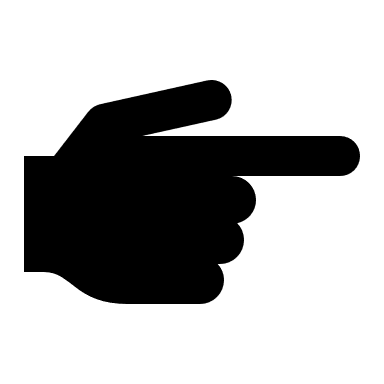 LA DICHA DE ESTAR EN LA PRESENCIA DE DIOS (V.4-6).Si algo sabía David que marcaría la diferencia en su vida, en su reino, en sus batallas, en sus conflictos, crisis o amenazas, era el estar, buscar, anhelar la presencia de Dios en su vida. Hizo de esto un estilo de vida y no solamente un mero rito tradicional o algo que debe de hacerse por costumbre, por posición o por imposición. Era en él una necesidad, un deleite sagrado, no era sacrificio era adoración. El lo expresaba de esta manera (v.4): “Una cosa he demandado a Jehová, esta buscaré”: Una cosa sola le pedía al Señor David y era estar en su presencia, él la buscaba, la anhelaba y deseaba;  y que la  presencia de Dios estuviese con él.Y esto se dejaría de ver en acción de parte de David, en las expresiones o lugares de su búsqueda y de su significado y resultado para él…(v.4b): “Que esté _____ en la __________ de Jehová. _________ los días de mi vida”: Era una decisión personal que manifestaba su deseo y su necesidad como su constancia en esa búsqueda incesante de la presencia de Dios.(v.4c): “para ____________ en su ___________”: Dejaba ver su reverencia y deleite de estar en el lugar de su habitación, el lugar que Dios había establecido para manifestarse.(v.5ª): “porque el me _____________ en su ________________ en el día del _______”: Era ese lugar  y ese momento donde él podría sustentado y animado. Ese lugar y ese momento donde se podría encontrarse con Dios. Era su lugar de su seguridad.(v.5b): “me ____________ en lo reservado de su ____________. Sobre una _________ me pondrá en alto”: Cual refugio, seguridad e intimidad;  así es estar en la presencia de Dios.(v.6): Este verso nos presenta dos consecuencias o resultados que se dan de estar en la presencia de Dios:a): “Luego _________ mi cabeza sobre mis __________ que me rodean”: No seremos humillados, ni derrotados, saldremos adelante y avante ante las crisis, batallas o amenazas que se puedan tener.b) “Y yo ____________ en su ____________, sacrificios de ____________ y entonaré ______________ a Jehová”.Reflexione por un momento:  converse ,discutan y saque algunas lecciones de vida de lo que este punto significa para usted. Y sobre todo recuerde esto: la presencia de Dios en/con nuestra vida, es ella la que hace diferencia en todo: Moisés, lo sabía, Sansón lo sabía, Josué lo sabía, Pablo y Pedro lo sabía; ¿Lo sabe usted?UN CLAMOR DESDE EL ALMA (V.7-9).Esta clamor no es una mera oración, es un clamor, es un grito de súplica de ayuda y de la intervención de Dios en su vida.(v.7): “________, oh, Jehová mi ______, con que a ti clamo”: La expresión denota aflicción y urgencia pero al mismo tiempo confianza en que hay Dios, hay un Dios a quién podemos acudir en nuestros peores momentos.(v.7b): “Ten ____________de mí y _____________”. Dos cosa cosas que fundamentan nuestro clamor: pedir misericordia y que él no sea ajeno a nuestro clamor, necesidad, condición o situación.(v.8): “Mi corazón ha dicho de ti: ____________ mi rostro, tu ____________ buscaré oh, Jehová”: Un anhelo vehemente de buscar la presencia de Dios y saber que en esa búsqueda lo encontraremos.(v.9): “No _________ tu rostro de mí. No __________ con ira a tu sie.12rvo. Mi ____________has sido”. Dos negaciones que de ser efectivas serían una bendición para los buscadores de Dios. Una afirmación concisa en la vida del buscador.¿Cuál debería de ser nuestra actitud cuando buscamos la presencia de Dios y por sobre todo en nuestro clamor y oración que es lo que no debería de faltar?LA CONVICCIÓN FIERME DEL REY DAVID.Entiéndase por convicción a aquel o aquellos elementos o  creencias donde fundamentamos nuestra fe.(v.10): “Aunque mi padre y mi madre………Jehová me __________”: Esto afirmaba la vida de David de que nunca estaría solo.(v.11). “Enséñame oh, Jehová tú __________ y guíame por __________ de rectitud”: David sabía que solamente yendo y caminando en la voluntad de Dios existiría para su vida la estabilidad, firmeza y fidelidad que él necesitaría para hacerle frente a los retos de esta.(v.12): “No me __________ a la voluntad de mis enemigos”: El sabía que su esperanza y su victoria no descansaba en si mismo, descansaba en Dios.¿Dónde, en que, o en quién se fundamenta nuestra fe? ¿Son nuestras convicciones firmes o estables? ¿Qué es lo que hace firmes o estables nuestras convicciones?UNA PROCLAMA DE FE Y DE CONVICCIÓN (v.13-14).Esto es una manifestación de nuestra confianza, de nuestra seguridad y demuestra fe que se tiene en Dios. (v.13“_____________ yo desmayado, _____________ creyese que veré la bondad de Jehová en la tierra de los vivientes”: Estas dos palabras que se encontraron: La primera denota una posibilidad que es latente y consecuente, la segunda denota que ante esa posibilidad hay una respuesta , algo que es contrario a la posibilidad o que es una alternativa ante la posibilidad. Y esto es lo que afirmaba David, que sino hubiese sido por la intervención de Dios, él hubiera claudicado o desmayado.(v.14): “_________ a Jehová”: Esta es una expresión de afirmación, de confianza, de seguridad, de esperanza, de fe.,Ante esto él lo reafirma con estas tres palabras o expresiones:“esfuérzate”: Sostenerse, fortalecerse, animarse en el Señor.“Aliéntese tu corazón”: Mostrar resolución que solamente en él hay esperanza. Por otro lado da la idea de mostrar valor y estar firmes y constantes.“Sí espera a Jehová”: Esperar con confianza y seguridad que la salvación vendrá y vendrá de jehová.Conclusión.Siete verdades con las que podemos concluir.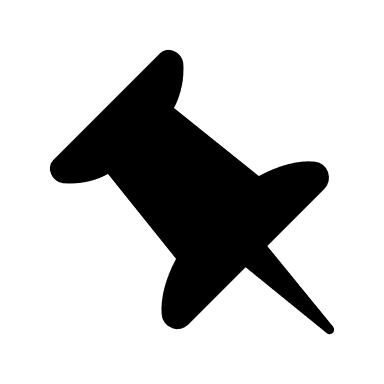 La confianza en el Señor vence el miedo: Jehová es la fortaleza de mi vida, (v.1). La fe en el Señor echa fuera el temor: Mi corazón no temerá, (v. 3). La salvación libra de la destrucción: Me pondrá en alto sobre una roca, (v. 5). La fortaleza en el Señor vence a los enemigos: Sobre mis enemigos que me rodean, (v. 6). La dependencia en el Señor evita el desamparo: Tú has sido mi ayuda, (v. 9). La sabiduría en el Señor ilumina el camino: Guíame por sendas de rectitud, (v.11).La seguridad en el Señor alienta el corazón: ¡Sí, espera en Jehová!,(v. 14).Tome un tiempo para orar y darle gracias a Dios por lo que él ha hecho, por lo que está haciendo y por lo que él hará.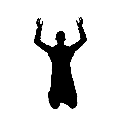 